Праздничный тур на новогодние каникулы автотур «Новогодняя сказка в провинции» 4 дня/3 ночиЗаезды: 15 – 18 декабря 2016 годаКострома - Терем Снегурочки – Нерехта - Фабрика Деда Мороза – Кукобой – Лосиная ферма – Село Красное на Волге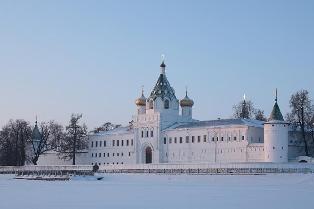 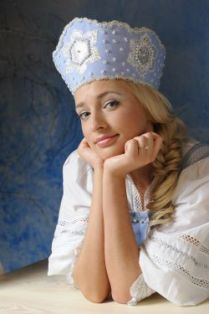 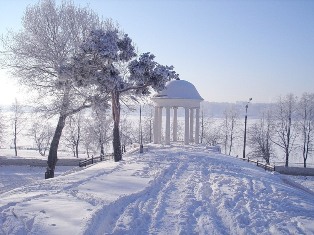 1 день/ 15.12.2016 Кострома – Музей деревянного зодчества - Терем Снегурочки2 день/16.12.2016  Кукобой3 день/ 17.12.2016 Нерехта – Фабрика Деда Мороза4 день/ 18.12.2016 Лосеферма - Красное-на-ВолгеОриентировочная стоимость тура на 1 чел.  20.000 рублей (цена зависит от количества людей в группе)В стоимость тура включено: - Автотранспортное обслуживание на комфортабельном туристическом автобусе Москва-Кострома-Москва;- проживание в гостиница «Московская застава» (2-х местный номер стандарт, завтрак по системе «шведский стол»);- экскурсионное обслуживание по программе;  - услуги гида;- входные билеты в музеи; - питание по программе (завтраки, обеды, ужины, вечерний чай и питание на обратную дорогу)-медицинская аптечка-сопровождающие учителяВремяТур06:00Встреча в назначенном месте г.Москва13:00Встреча с гидом13:00-14:00Обед в кафе города14:00-15:00Обзорная экскурсия по г.Кострома, во время которой туристы смогут созерцать уникальный архитектурный ансамбль торговых (мучные, рыбные, табачные) рядов, присутственные места, пожарная каланча, главная гауптвахта, музей – заповедник дворянское собрание, памятник Ивану Сусанину, беседка А.Н.островского и многое другое. Вас также ждет прогулка по торговым рядам, Ботниковскому бульвару к памятнику Юрию долгорукому, который по праву считается основателем города. Также вы увидите Церкви Воскресения на Дебре, действующий женский Богоявленско – Анастасиин монастырь (по желанию и по возможности посещение).15:00-16:30Экскурсия в «Костромской архитектурно-этнографический и ландшафтный музей-заповедник «Костромская слобода» (Музей деревянного зодчества), участие в интерактивной программе «В поисках Снегурочки». По прибытию в музей туристам выдается карта. По ней, переходя от дома к дому по музейной деревне, туристы должны найти дом со снегурочкой. В итоге туристов  в одном из домов встречает Снегурочка и хозяйка русской избы баба Маня, которые угощают гостей горячим чаем и выпечкой. Экскурсия проходит в форме викторины.17:00-18:00Экскурсия в «Сказочный Терем», где Снегурочка и ее помощники, домовые и Кот-Баюн проведут гостей по подворью и сказочному терему, покажут самое интересное и вместе с вами загадают желания, которые обязательно сбудутся. Во светлице вас ждет кукольное представление про снежную красавицу, в горнице Снегурочка расскажет о своем житье-бытье и познакомит с таинственными волшебными предметами, а в следующем зале произойдет удивительная встреча со славянскими мифами и легендами. В комнате чудес вас ждут необыкновенные работы костромских ребятишек, которые, несомненно, поразят вас своей фантазией и творчеством.  Посещение ледяной комнаты с угощением 18:00-19:00Ужин в кафе города, трансфер в отель21.00Чаепитие в отелеВремяТур08:00Завтрак в пансионате08:30Встреча с гидом в холле гостиницы, переезд в с.Кукобой12:20-13:00Обед в кафе 13:00-16:00Прибытие в старинное русское село Кукобой.Популярный сказочный персонаж Баба Яга получила прописку в селе Кукобой, что затерялось в глухих лесах. Кукобой находится на севере на границе Ярославской и Вологодской областей. Туристов Баба Яга встречает в построенной для нее «избушке на курьих ножках» и угощает чашечкой чая, приготовленной из воды местных родников, и кукобойскими пирогами, а также театрализованное представление, в котором участвуют все гости. Кукобой. Избушка Бабы Яги. Если обратиться к истории фольклора, по словам местных краеведов, Баба Яга – это положительный образ русской мифологии. Для жителей Кукобоя она символ домовитости, хранительница обычаев, традиций, поэтому каждую последнюю субботу июня в селе двойной праздник. В этот день сельчане отмечают День села и день рождения Бабы Яги. Кукобой – село на семи родниках. Шесть из них находятся в перелесках, а седьмой в сосновом парке, неподалеку от избушки Бабы Яги. В народе этот родник называют просто «ключиком», а вода в нем считается целебной. Из исторических документов известно, что Иван Грозный посещал кукобойский родник.Вас ждет следующая программа: Обзорная экскурсия по главным объектам, посещение Спасского храма, интерактивная программа «У избушки», зимнее катание на «русских горках» (летом – программа на берегу р.Ухтома (уха, песни под гитару, игровые программы)), посещение святого источника «Живая вода», музей  Сказки, сувениры народных промыслов северного края: чаепитие «К Бабе Яге на пироги» (угощение пирогами).   16:00-20:00Окончание экскурсионной программы, возвращение в Кострому20:00-21:00Ужин в кафе города, трансфер в отель (Возможно организовать ужин по пути в г.Ярославль в 19-00) 21.00Чаепитие в отелеВремяТур09:00Завтрак в гостинице10:00-11:30Встреча с гидом, начало экскурсионной программы, переезд в Нерехту, путевая информация11:30-12:00Обзорная экскурсия по Нерехте, которую по праву называют музеем под открытым небом. Мало в каком уездном городке можно увидеть столько прекрасных памятников церковной и гражданской архитектуры. Живописные зеленые улицы, белокаменное узоры храмов и монастырей, неспешное журчание извилистой речки Солоницы погружают в атмосферу провинциального русского дворянства. Вы увидите Никольский храм, знаменитый Троице-Сыпанов Пахомиево-нерехтский женский монастырь, прогуляетесь по базарной площади, сможете заглянуть в старинные купеческие ряды, где до сих пор бойко идет торговля.12:15-13:00Обед в провинциальном кафе-столовой13:00-17:00Экскурсия на фабрику деда мороза, где можно принять участие в различных интерактивных мероприятиях и мастер-классах! Не все знают про маленький старинный городок Нерехта, что неподалеку от Костромы. А ведь именно здесь у дедушки мороза настоящая фабрика деревянной новогодней игрушки! Здесь Мороз-мастер вместе со своими помощниками-мастерами готовят подарки для детей и взрослых на следующий новый год! Здесь вы станете участником интерактивной программы: Игровая программа с русской деревянной игрушкой «Затеи и забавы Мороза-мастера»: в уютном теремке, под елочкой – сударушкой, в старом-старом сундуке, мороз мастер хранит игры и забавы, игрушки да потешки, которые радовали еще наших прадедушек, да прабабушек. Их можно не только потрогать да в руках подержать, в них обязательно нужно поиграть! Погонять кубарь, запустить волчок, раскрутить фурчалку… а еще закидушки, малечины-калечины, юлы с волчками и много, много еще увлекательнейших забав ждут тебя на игровой программе «затеи и забавы мороза мастера»! Мастер-класс художественной росписи по дереву «подарок своими руками». Но «делу – время, потехе – час»! Прекрасную игрушку ты сможешь сделать своими руками! Секретами создания праздничных шедевров поделятся с тобой наши мастера-художники. Подарки, раскрашенные своими руками, надолго сохранят для тебя тепло праздника, принесут в ваш дом свет и доброту! В стоимость тура включена новогодняя программа «люкс»: 1. Экскурсия2. Мастер-класс по росписи 3. Игровая программа 4. Встреча с дедом морозом5. Сладкий подарок от деда мороза 17:00-17:30Чаепитие в кафе города17:30-19:00Окончание экскурсионной программы,возвращение в Кострому19:00-20:00Ужин в кафе города, трансфер в отель21.00Чаепитие в отелеВремяТур09:00Завтрак в гостинице, выезд из отеля с вещами09:30Встреча с гидом, начало экскурсионной программы 09:30-12:30Поездка на единственную в России лосеферму, экскурсия познакомит с удивительными животными, подарит радость общения с ними, есть возможность увидеть и покормить маленьких лосят.12:30-13:30Обед в провинциальном кафе13:30-14:30Село Красное-на-Волге, центр ювелирного искусства России. На протяжении многих веков на весь мир славятся изделия ювелиров города Костромы и старинного села Красное-на-Волге, расположенного в 30 км. от Костромы. Около трети золотых изделий и четверти серебряных, производимых в России изготовляется здесь. С историей отрасли вы познакомитесь в единственном в своем роде Красносельском музее ювелирного и народно-прикладного искусства. Вас покорит редкий вид техники обработки изделий – ювелирная скань и филигрань, вы сможете увидеть и оценить действительно редкие произведения искусства из благородного металла, а в магазине Красносельского ювелирного завода приобрести для себя «драгоценный сувенир» на память по ценам от изготовителя.14:30-16:00 «Катание на лошадях» на территории красносельской конюшни: вы посетите конюшню, где в процессе экскурсии вы много узнаете о жизни, нравах, воспитании лошадей, увидите их место отдыха, сможете лично пообщаться с животными, покормить их и при сопровождении опытного инструктора  покататься на лошадях (4 лошадки на группу 20 человек, на группу более 20 человек 5 лошадок)16:00-17:00Окончание экскурсионной программы, возвращение в Кострому17:00-18:00Ужин в кафе города, трансфер в Москву